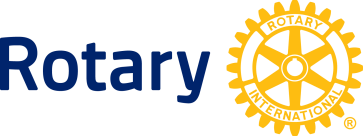 COMMUNIQUÉ DE PRESSELe Rotary club de [NOM DU CLUB] célèbre les résultats historiques obtenus pour en finir avec la poliomyélite et rappelle la nécessité de soutenir ces efforts  Des milliers d'événements sont organisés à travers le monde à l’occasion de la Journée mondiale contre la polio le 24 octobre[VILLE, DÉPARTEMENT, RÉGION] ([DATE] octobre 2021) — Les membres du Rotary de [VILLE] font place à l'action à l'occasion de la journée mondiale contre la polio pour sensibiliser l’opinion, lever des fonds et recueillir de l'aide pour les efforts d'éradication de cette maladie évitable qui menace toujours les enfants de nombreuses régions du monde.   [BRÈVE DESCRIPTION DE L’ÉVÉNEMENT]QUOI ? QUI ?QUAND ?OÙ ?Lorsque le Rotary et ses partenaires ont formé l'Initiative mondiale pour l'éradication de la polio en 1988, on comptait plus de 350 000 cas annuels dans 125 pays. Depuis, nous avons réalisé des progrès immenses. Aujourd'hui, nous avons réduit le nombre de cas de 99,9 pour cent et seuls deux pays continuent de signaler des cas de poliovirus sauvage, l'Afghanistan et le Pakistan. Et nous restons mobilisés jusqu'à ce que le but soit atteint.La polio étant sur le point d'être éradiquée, le Rotary et ses partenaires doivent maintenir ces progrès et continuer à vacciner chaque enfant contre la polio. Sans soutien financier et sans engagement politique, cette maladie invalidante pourrait se propager à nouveau dans les pays où elle avait disparue et menacer tous les enfants. Le Rotary s'est engagé à lever 50 millions de dollars chaque année pour soutenir les efforts mondiaux d'éradication de la poliomyélite. La Fondation Bill & Melinda s'est elle engagée à tripler ces dons, ce qui donnera un montant total de 150 millions de dollars par an.  [CITATION D’UN MEMBRE DU ROTARY ORGANISANT L’ÉVÉNEMENT]Depuis 1985, le Rotary a alloué plus de 2,2 milliards de dollars à l’éradication de la poliomyélite, qui comprend notamment [FONDS COLLECTÉS AU NIVEAU LOCAL] collectés par le Rotary club de [NOM DU CLUB]. Le RotaryLe Rotary est un réseau mondial de 1,2 million d'hommes et de femmes qui se rassemblent et passent à l'action pour un changement durable dans les communautés du monde entier. Depuis plus de 115 ans, les Rotariens mobilisent leur passion, leur énergie et leur savoir-faire pour améliorer les conditions de vie par le service. Qu'il s'agisse de promouvoir l'alphabétisation et la paix, de fournir de l'eau potable ou d'améliorer les soins de santé, les membres du Rotary travaillent sans relâche pour améliorer le monde. Visitez endpolio.org/fr pour en savoir plus sur le Rotary et ses efforts d’éradication de la poliomyélite. CONTACT : E-MAILTÉL. :endpolio.org/fr [SITE WEB DU CLUB]